ZMIANA NUMERÓW RACHUNKÓW BANKOWYCH dla płatności z tytułu składek na ubezpieczenie zdrowotne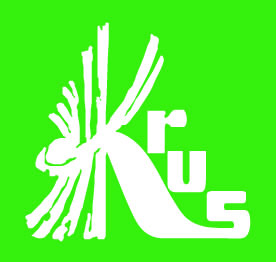 Od dnia 1 kwietnia 2022 r. nastąpiła zmiana numerów rachunków bankowych, służących płatnikom składek do regulowania należności z tytułu ubezpieczenia zdrowotnego. Z dniem 1 maja 2022 r. nastąpi zamknięcie dotychczas funkcjonujących numerów rachunków bankowych, przeznaczonych dla płatności z tytułu składek na ubezpieczenie zdrowotne, przy czym do dnia 31 lipca 2022 r., wpłaty na nie dokonane, zostaną automatycznie przeksięgowywane na właściwe (w zależności od Oddziału Regionalnego KRUS) rachunki bankowe.
Od dnia 1 sierpnia 2022 r., wpłaty na zamknięte rachunki bankowe będą zwracane zleceniodawcy.UWAGA! Numer rachunku bankowego dla wpłat na ubezpieczenie społeczne rolników w II kw. 2022 r., pozostaje bez zmian. Niemniej, w dalszej kolejności nastąpi też zmiana numerów rachunków bankowych dla wpłat należności na ubezpieczenie społeczne rolników (tj. ubezpieczenie emerytalno-rentowe oraz ubezpieczenie wypadkowe, chorobowe 
i macierzyńskie).WAŻNE! W tytule przelewu bezwzględnie należy wpisać numer UNO (identyfikator płatnika składek/osoby ubezpieczonej) lub pełne dane osobowe (imię/imiona i nazwisko, adres, data urodzenia). Brak możliwości identyfikacji płatnika spowoduje konieczność zwrotu wpłaty, przez co składka zostanie nieopłaconaInformacja przekazana za pośrednictwem OR KRUS w BydgoszczyKRUS Oddział Regionalny w Bydgoszczy38 1010 1078 0024 5313 7700 0012